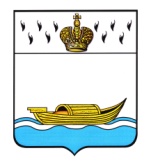           АДМИНИСТРАЦИЯ    Вышневолоцкого городского округа                                                          Распоряжениеот 10.06.2021                                                                                            № 1079-р                                               г. Вышний ВолочекО внесении изменений в состав межведомственной Антинаркотической комиссии в Вышневолоцком городском округеВ соответствии с Уставом Вышневолоцкого городского округа Тверской области, Положением о межведомственной Антинаркотической комиссии в Вышневолоцком городском округе, утвержденным постановлением Администрации Вышневолоцкого городского округа от 02.03.2020 №129 «Об утверждении Положения о межведомственной Антинаркотической комиссии в Вышневолоцком городском округе», и в связи с кадровыми изменениями:Внести в состав межведомственной Антинаркотической комиссии в Вышневолоцком городском округе (далее - Комиссия), утвержденный распоряжением Администрации Вышневолоцкого городского округа от 13.03.2020 № 220-р «О межведомственной Антинаркотической комиссии в Вышневолоцком городском округе» следующие изменения:а) исключить из состава Комиссии:Макарова Николая Вячеславовича – главного специалиста отдела по безопасности и взаимодействию с правоохранительными органами Администрации Вышневолоцкого городского округа, секретаря комиссии.Кондакову Наталью Евгеньевну – руководителя Управления образования Администрации Вышневолоцкого городского округа, члена комиссии.б) включить в состав Комиссии:Касаева Константина Юрьевича - руководителя отдела по безопасности и взаимодействию с правоохранительными органами администрации Вышневолоцкого городского округа, секретаря комиссии;Аламанову Наталью Николаевну – руководителя Управления образования Администрации Вышневолоцкого городского округа, члена комиссии.Контроль за исполнением настоящего распоряжения возложить на заместителя Главы Администрации Вышневолоцкого городского округа Морозова Д.Г.Настоящее распоряжение подлежит размещению на официальном сайте муниципального образования Вышневолоцкий городской округ Тверской области в информационно-телекоммуникационной сети «Интернет».Настоящее распоряжение вступает в силу со дня его принятия.Глава Вышневолоцкого городского округа                                        Н.П. Рощина